REQUEST FOR EXPRESSION OF INTERESTFor Selection of Consulting Services to provide:Technical Assistance – Institutional Development for Strengthening Regulation and Finance on Solid Waste Management (TA-IDSRF)Improvement of Solid Waste Management to Support Regional and Metropolitan Cities Project (ISWMP, Loan No. 9024-ID)Package-2: Regional-1 (Padang)Reference to Procurement Plan: ID-DITJEN BANGDA-396663-CS-CQSThe Government of the Republic of Indonesia has received financing from the World Bank toward the cost of the captioned Project, and intends to apply part of the proceeds for this proposed consulting services (“the Services”).One package of consulting firms (“Consultants”) will be assigned under the Directorate General of Regional Development (DGRD) Ministry of Home Affairs (MOHA) as one of the Central Project Implementation Unit (CPIU) to carry out the Services. In general, the scope of work of TA-IDSRF Consultants Package-2: Regional-1 (Padang) is to support CPIU Directorate General of Regional Development, Directorate of SUPD I in facilitating local government(s) in the Regional-1 of the project in several main matters, namely (1) forming regional commitment in drafting regional regulations related to waste management and waste handling levies; (2) strengthening regional regulations related to waste management, in accordance with provisions in statutory regulations and regional needs; as well as (3) assistance in the preparation of local regulations related to waste management. In detail, the scope of implementation of activities by TA-IDSRF Consultants is as follows: Carrying out identification of ideal waste management concepts in the region;Carrying out data collection required for calculating waste handling costs in the region;Coordination of data agreement between Local Government Institutions regarding data used in calculating waste handling costs;Carry out calculations of waste handling costs in the regions in accordance with Permendagri 7/2021;Socialize the results of calculating waste handling costs in the regions;Facilitate agreement on the results of calculating waste handling costs in the region, both with the regional government and with the Regional Legislative Council;Carrying out General Data Identification of Waste Service Areas in the regions;Facilitate agreement on input data in calculating retribution rates (waste density values, non-retribution waste handling costs, cross-subsidy constants);Facilitate agreement on the classification of retribution payers in calculating retribution rates for waste handling in the regions;Carry out calculations of waste handling retribution rates in accordance with Permendagri 7/2021;Advocating to the Head of the Region and Regional Legislative Council to determine waste retribution rates;Facilitate the consolidation of the results of calculating waste handling retribution rates;Analyze the effectiveness of existing waste handling retribution rates collection schemes in the regions;Analyze effective waste management retribution collection schemes in the regions;Formulate policy recommendations for the collecting mechanism of waste handling fees in accordance with the conditions of the assisted areas and based on the results of the analysis;Assisting local governments in the process of forming regional legal products related to waste handling retribution;Preparing Draft Head of Region Regulations regarding Procedures for Collecting Regional Retributions;Accompany and monitor the process of legalizing regional legal products related to waste handling retribution;Carry out coordination and synchronization of all work related to the ISWMP ​​program with parties, both at the central and regional levels, including with other consultants; AndAssist and facilitate all activities required by the Ministry of Home Affairs CPIU and Regency/City PIU in carrying out their duties and functions related to the ISWMP ​​program.TA-IDSRF Consultant team Package-2: Regional-1 (Padang) will facilitate local government of Padang City of West Sumatra Province which participates in ISWMP. The selected Consultants are expected to be based in Padang City to provide day-to-day technical assistance and facilitation services to the local government of Padang City of West Sumatra Province.The selected Consultants will be required to mobilize team for parallel and intermittent assignments according to the project tasks and requirements as specified in the Terms of Reference (ToR), which is available at the following link: https://bit.ly/IDSRFReg1. Further information can be obtained by email at: taidsrf.iswmp.reg1@gmail.com.The SUPD I-DGRD now invites eligible Consultants to indicate their interest in providing the Services. Interested Consultants should provide information to demonstrate that they have the required qualifications and relevant experience to perform the Services such as brochures/company profile (indicating the core of business and technical resources) and description of similar assignments (including location/country, name of the Client, type of services provided, contract amount, and period of contract, including the starting and completion date).The estimated number of professional staff-inputs is 135 staff-months, which will be carried during 2024- 2025.The shortlisting criteria are:Company with experience carrying out similar assignments in the last 10 (ten) years. This suitability is based on the scope and comparable services, including the complexity of assignments related to institutional development and/or strengthening regulations and/or projects related to regional development in the same location;Technical and managerial capabilities of the company in terms of (i) the compatibility of the core business (technical assistance, consultancy services, and facilitation services, including training and capacity building) and (ii) the availability of technical resources, including the availability of permanent staff with relevant skills and expertise in this task.Note that Key Experts’ qualification and experience will not be evaluated at this stage.The attention of interested Consultants is drawn to Section III, paragraphs, 3.14, 3.16, and 3.17 of the World Bank’s “Procurement Regulations for IPF Borrowers” of July 2016, Revised November 2017, Juli 2018, November 2020 and September 2023 setting forth the World Bank’s policy on conflict of interest. In addition, please refer to the following specific information on conflict of interest related to this assignment: The Consultants, including its Key Experts, which have been selected as the National Project Management Consultant (NPMC) under the same Project (ISWMP), shall not participate in this Procurement process, in any capacity, including sub-consultancy.Consultants may choose (but not mandatory) to associate with other firms (max. 1 firm) in the form of a joint venture to enhance their qualifications or a sub-consultancy to support their Services.In such case, the expression of interest (“EOI”) must explicitly specify whether the association is in the form of a joint venture and/or sub-consultancy. In the case of joint venture, all the partners in the joint venture shall be jointly and severally liable for the entire contract, if selected. The lead firm and other members firm appointed to represent the joint venture must be clearly identified. Only qualifications and experience of members of joint venture, but not of sub-consultants, shall be considered in the EOI evaluation process.A Consultant will be selected in accordance with the Consultant’s Qualification Selection (QCS) method set out in the Procurement Regulations.Further information can be obtained at the address below during office hours 08.00 AM to 04.00 PM. Expressions of interest must be delivered in a written form by e-mail at taidsrf.iswmp.reg1@gmail.com  by 27th December, 2023.Consultant Selection Committee (Pokja UKPBJ) for Technical Assistance – Institutional Development for Strengthening Regulation and Finance on Solid Waste Management (TA-IDSRF); Improvement of Solid Waste Management to Support Regional and Metropolitan Cities Project (ISWMP, Loan No. 9024-ID) Package-2: Regional-1 (Padang)Gedung G Lt. 1, Jl. Medan Merdeka Utara No. 7, Jakarta Pusat Telephone: (+62 21) 3450038, Extension: 2645 Facsimile: (+62 21) 38901986 E-mail: taidsrf.iswmp.reg1@gmail.com .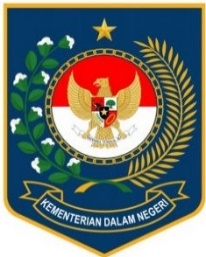 KEMENTERIAN DALAM NEGERI                                                                             REPUBLIK INDONESIAUNIT KERJA PENGADAAN BARANG/JASA (UKPBJ)Jalan Medan Merdeka Utara Nomor 7 Jakarta-10110. Tlp (021) 38901985Fax. 021-38901986, website: www.kemendagri.go.id, email:ukpbj@kemendagri.go.id